Dear Parent or Guardian:According to Louisiana Law any student that is 11 years old must receive the following vaccinations.  Tdap-BoosterMeningitis VaccineVaricella-Booster- if hasn’t received 2 doses If you choose for your child not to receive the vaccinations then you must complete a dissent form and turn it into the school.  Dissent forms can be found on LDOE website.If you have any questions you may contact me at 225-686-4368.Thank you,Jennifer Wilkinson RNSchool Nurse Coordinator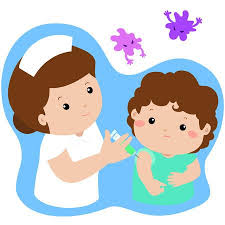 